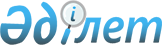 О внесении изменений в решение Южно-Казахстанского областного маслихата от 23 апреля 2009 года № 17/215-IV "Об утверждении Правил присвоения звания "Почетный гражданин Южно-Казахстанской области (города, района Южно-Казахстанской области)"
					
			Утративший силу
			
			
		
					Решение областного маслихата Южно-Казахстанской области от 26 июня 2013 года № 14/123-V. Зарегистрировано Департаментом юстиции Южно-Казахстанской области 26 июля 2013 года № 2344. Утратило силу решением Туркестанского областного маслихата от 28 августа 2018 года № 29/315-VI
      Сноска. Утратило силу решением Туркестанского областного маслихата от 28.08.2018 № 29/315-VI (вводится в действие по истечении десяти календарных дней после дня его первого официального опубликования).
      В соответствии с Законом Республики Казахстан от 23 января 2001 года "О местном государственном управлении и самоуправлении в Республике Казахстан", Южно-Казахстанский областной маслихат РЕШИЛ:
      1. Внести в решение Южно-Казахстанского областного маслихата от 23 апреля 2009 года № 17/215-IV "Об утверждении Правил присвоения звания "Почетный гражданин Южно-Казахстанской области (города, района Южно-Казахстанской области)" (зарегистрировано в Реестре государственной регистрации нормативных правовых актов за № 2010, опубликовано 18 мая 2009 года в газете "Южный Казахстан") следующие изменения:
      внесено изменение в заголовок на государственном языке, текст на русском языке не изменяется;
      внесено изменение в текст пункта 1 на государственном языке, текст на русском языке не изменяется;
      в Правилах присвоения звания "Почетный гражданин Южно-Казахстанской области (города, района Южно-Казахстанской области)", утвержденных указанным решением:
      внесено изменение в заголовок на государственном языке, текст на русском языке не изменяется;
      внесено изменение в текст пункта 1 на государственном языке, текст на русском языке не изменяется.
      2. Настоящее решение вводится в действие по истечении десяти календарных дней после дня его первого официального опубликования.
					© 2012. РГП на ПХВ «Институт законодательства и правовой информации Республики Казахстан» Министерства юстиции Республики Казахстан
				
      Председатель сессии

      областного маслихата

Д. Ахметов

      Секретарь областного маслихата

К. Ержан
